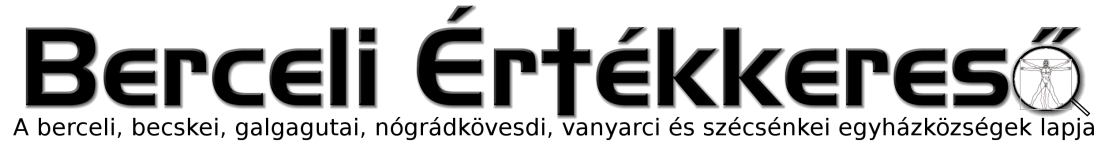 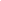 IX. évf. 8. szám Évközi 8. vasárnap	2022. február 27.	MAGYAR KATOLIKUS PÜSPÖKI KONFERENCIA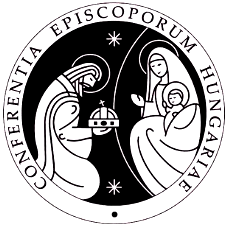 	CONFERENTIA EPISCOPORUM HUNGARIAE	H-1071 Budapest VII., Városligeti fasor 45.	Telefon: (36-1) 342-6959, Telefax: (36-1) 342-6957	Mobil: (+36-30) 742-4441; (+36-30) 742-4443	Postai cím: 1406 Budapest, Pf. 79.	E-mail: pkt@katolikus.huAz MKPK Állandó Tanácsának közleményeA Magyar Katolikus Püspöki Konferencia Állandó Tanácsa felkéri és megbízza a Katolikus Karitászt, hogy különös figyelemmel és gonddal, a magyar állami szervekkel és más segélyszervezetekkel együttműködve legyenek az Ukrajnából Magyarországra érkező menekültek segítségére, és vegyenek részt az ellátásukban. Erre az MKPK azonnali intézkedéssel megfelelő összeget bocsát rendelkezésükre.Budapest, 2022. február 25.az MKPK Állandó TanácsaMegújultak a nógrádkövesdi és becskei templom harangjaiSlíž Róbert elkeszítette várhosszúréti műhelyében a becskei és nógrádkövesdi harang új alkatrészeit. 2022.03.02-én hamvazószerdán és 2022.03.03-án torkos csütörtökön felszereli ezeket a harangokat. Az adományokért köszönetünket fejezzük ki. A nógrádkövesdi harangokra még nem áll rendelkezésre a teljes összeg, 250.000 Ft-ra még szükség lenne, ezért számítunk anyagi támogatásukra. Az eddig befolyt összegeket már átutaltuk a harangöntő részére. A becskei templomban pedig a harang elektromos rendszerbe való beillesztésére van még szükség a hívek adományára.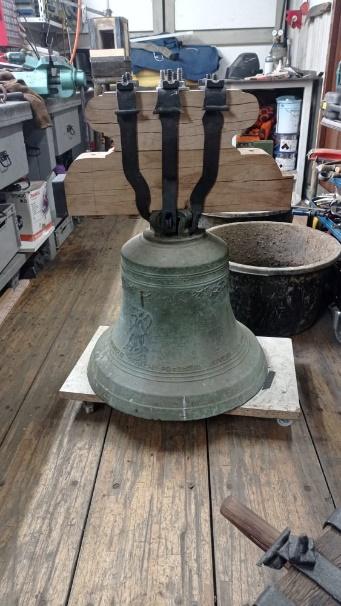 Isten fizesse meg százszorosan mindenkinek a legkisebb adományát is.	MAGYAR KATOLIKUS PÜSPÖKI KONFERENCIA	CONFERENTIA EPISCOPORUM HUNGARIAE	H-1071 Budapest VII., Városligeti fasor 45.	Telefon: (36-1) 342-6959, Telefax: (36-1) 342-6957	Mobil: (+36-30) 742-4441; (+36-30) 742-4443	Postai cím: 1406 Budapest, Pf. 79.	E-mail: pkt@katolikus.huA Magyar Katolikus Püspöki Konferencia nagyböjti körleveleKrisztusban Kedves Testvérek!A nagyböjti időszak kezdetén újra tudatosítjuk magunkban, hogy Urunk feltámadásának ünnepére, Húsvétra készülünk. A készület ideje pedig alkalom a bűnbánatra, mert a megváltás titkával való találkozás megtisztulást, megtérést kíván az ember részéről. Az imádság, a böjt és a rászorulók segítése ennek a bűnbánatnak a legfontosabb kifejezései. Amikor észrevesszük környezetünkben a magányos, beteg vagy anyagi szegénységben élő embertársainkat és adománnyal, munkával, jó szóval igyekszünk segítségükre lenni, gondoljunk arra, hogy közösségek, családok, sőt egész népek is rászorulhatnak gondoskodó szeretetünkre. Ezt fejezzük ki akkor, amikor például a háborúk áldozatainak vagy az üldözött keresztényeknek igyekszünk segítséget nyújtani.Ha őszintén szembenézünk a tényekkel, látnunk kell, hogy a mi népünk körében is sokan rászorulnak a segítő gondoskodásra. Nemcsak leszakadó közösségeink, hanem a magyarság egésze is számos terhet hordoz. Idős nemzet lettünk, ezért továbbra is nagy a szükség az idősek és a betegek hatékony, intézményes támogatására. Bár kedvező jelek mutatkoznak a házasság, a családalapítás és a gyermekvállalás terén, hazánk lakossága még mindig fogyatkozik. Elődeink hitét, hűségét, áldozatait, az általuk létrehozott alkotásokat a jövőben csak az új magyar nemzedékek tudják értékelni. Ezért is fontos, hogy továbbra is óvjuk és erősítsük az Isten rendelése szerinti házasság és család értékeit. Nyelvünk és népünk egész kulturális öröksége éppúgy, mint a többi nemzeteké, a teremtett világ értékei közé tartozik és kedves Isten előtt. Műveljük olyan felelős szeretettel, amilyet maga a Teremtő vár tőlünk! Ez a szeretet kívánja meg, hogy különös gondot fordítsunk a gyermekek és a fiatalok keresztény szellemű oktatására és nevelésére. Ez fejeződik ki abban is, hogy sok szülő katolikus óvodát vagy iskolát választ gyermeke számára, az állami iskolákban tanulókat pedig katolikus hittanra íratja be.Olyan világban élünk, amelyet megsebzett ugyan a bűn – az egyén bűne és a „világ bűne” –, amelyben azonban hatékonyan működik Isten embert megszentelő és jócselekedetekre segítő kegyelme is, ezért Istenbe vetett bizalommal vállaljuk az életállapotunkból és hivatásunkból fakadó küldetést. Tegyünk meg mindent családjainkért, közösségünkért, népünkért és hazánkért. A jövőért érzett felelősséggel vegyünk részt a közelgő országgyűlési választáson, valamint az ezzel egy időben tartandó népszavazáson is. Kérjük Krisztus Urunkat, adjon bizalmat és reményt népünknek itt, a földi történelem során és az örökkévalóságban. A Nagyböjt során még inkább fogadjuk meg Ferenc pápa buzdítását „az imádságban kifejeződő hit, az Isten Szaváról való elmélkedés, a szentmise ünneplése, a szentségimádás, a szentségi gyónás, a szeretet cselekedetei, a közösségi élet, a missziós elkötelezettség” fontosságáról. (Gaudete et exsultate, 162). Mindezeket figyelembe véve ajánljuk fel idei hamvazószerdai böjtölésünket, imáinkat és jócselekedeteinket magyar hazánkért és népünkért is!Budapest, 2022. február 11., a Lourdes-i Szűzanya emléknapjána Magyar Katolikus Püspöki KonferenciaFelolvasandó minden szentmisén 2022. február 27-én, vasárnapA Szentatya, Ferenc pápa 2022. február 23-án az általános kihallgatás végén arra kért mindenkit, hogy március 2-án, hamvazószerdán tartsunk böjti napot a békéért. Külön biztatta a hívőket, hogy azon a napon buzgón szenteljék magukat az imádságnak és a böjtnek, kérve Szűz Máriának, a Béke Királynőjének közbenjárását. A Püspöki Konferencia korábban kiadott körlevelében megfogalmazott szándékok mellett – magyar hazánkért és népünkért – február 27-én, a szentmisék alkalmával buzdítsuk a híveket arra is, hogy idei hamvazószerdai böjtölésünket, imáinkat és jócselekedeteinket a Szentatya szándéka szerint a béke megőrzéséért ajánljuk fel! Egyházi táborozási pályázatAz elmúlt évekhez hasonlóan idén is lehetőség nyílik arra, hogy a plébániák pályázatot nyújtsanak be táboroztatásra.Tekintettel a családok és az egyházközségek anyagi helyzetére a szervezéskor legyen szempont, hogy közeli és olcsó táborhelyet válasszanak.Minden pályázatot az illetékes plébánossal/plébániai kormányzóval/ vagy plébániaszervezővel alá kell íratni, csak ezután küldjék be a Püspöki Hivatalba.Egy táborra az Egyházmegyétől csak egy jogcímen kérhetnek támogatást.A pályázat feltételei:1. Reális, részletes költségvetés.2. Az egyházmegye a költségek maximum egyharmadát vállalja.3. A pályázaton elnyert összeget utólagosan folyósítjuk a pályázóknak.A számlákat az egyházközség nevére kell kérni, az összeg megigényléséhez a Gazdasági Hivatalnak a számlák másolatát kell beküldenilehetőleg a tábor programjának befejezése után 2 héttel, de legkésőbb 2022. szeptember 30-ig. A kifizetés utólagosan történik.A pályázat beadásának határideje: 2022. március 31.A táborral kapcsolatos adatokat kérjük, hogy az alábbi linken keresztül, a pályázat postára adásával egy időben (legkésőbb 2022. március 31-ig) töltsék fel.Link: https://intranet.vaciegyhazmegye.hu/adatbekeresek/taborozasi-tamogatas-2022A pályázati felhívás és feltételek elérhetők a Váci egyházmegye intranetes felületén, ahová az egyházmegyei e-mail címmel lehet belépni.Püspöki HivatalFERENC PÁPA KÉRDEZ MINKETKedves Válaszoló!Ferenc pápa fontos kérdéseket tesz fel a 2023. őszére tervezett püspöki szinódus kapcsán. A szinódus szó: együtt látást, és ebből az együtt látásból fakadó haladást jelent egy közös úton a Szentlélek Isten által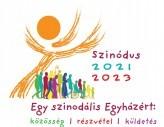 vezérelve. A 2022-es szinodális folyamat lényege, hogy az egész világból minden megkeresztelt, sőt minden jó szándékú ember őszinte véleménye eljusson az egyház vezetőinek tanácskozására. Ez az anonim kérdőív is az őszinteséget támogatja. Nem segít, ha a valóságnál „szebb”, vagy „csúnyább” képet közvetítünk. Szabadon imádkozzunk, gondolkodjuk és válaszoljunk! Ferenc pápa kérdései arra irányulnak, hogy; "Mi Isten terve az Egyházzal itt és most? Hogyan tudjuk helyi szinten Isten álmát megvalósítani az Egyház számára?" Arra bátorít minket, hogy közösségben fogalmazzuk meg válaszainkat: "A párbeszéd újdonságra vezet bennünket: készségesnek kell lennünk megváltoztatni a véleményünket aszerint, amit másoktól hallottunk." (Vademecum 2.3.)Az alábbi 10 témakörben fogalmaztunk meg kérdéseket. Témánként kb. 15-20 tematikus kérdésre kell majd válaszolni név nélkül. Javasoljuk, hogy ha esetleg több témához is szeretne a csoport hozzászólni, azt különböző időpontokban tegye meg. téma: TÁRSAK AZ ÚTONAz Egyházban és a társadalomban egymás mellett járunk ugyanazon az úton. Helyi egyházközségünkben, közösségünkben, egyházmegyénkben kik azok, akik „egy úton járnak”? Kik azok, akik látszólag távolabb vannak egymástól? Hogyan vagyunk hivatottak arra, hogy társként növekedjünk? Milyen csoportok vagy egyének maradnak a periférián?téma: MEGHALLGATÁSA meghallgatás az első lépés, amelyhez előítéletek nélküli, nyitott elmére és szívre van szükség. Hogyan szól hozzánk Isten azokon a hangokon keresztül, amelyeket néha figyelmen kívül hagyunk? Hogyan hallgatják meg a laikusokat, különösen a nőket és a fiatalokat? Mi segíti vagy gátolja a meghallgatásunkat? Mennyire hallgatjuk meg azokat, akik a periférián vannak? Hogyan integráljuk a megszentelt élet tagjainak hozzájárulását? Milyen korlátok tapasztalhatók a meghallgatásra való képességben, különösen akkor, ha másoknak más nézeteik vannak, mint nekünk? Milyen teret kap a kisebbségek hangja, különösen a szegénységet, marginalizálódást vagy társadalmi kirekesztést megtapasztalóké?téma: MEGNYILVÁNULÁSMindenkit meghívunk arra, hogy bátran és “parrhesia”, azaz szabadságban, igazságban és szeretetben szólaljon meg. A bátor, őszinte és felelősségteljes megszólalást mi az, ami lehetővé teszi vagy akadályozza helyi egyházban és a társadalomban? Mikor és hogyan sikerül kimondani azt, ami számunkra fontos? Hogyan működik a kapcsolat a helyi médiával (nem csak a katolikus médiával)? Ki beszél a keresztény közösség nevében, és őket hogyan választják ki?téma: ÜNNEPLÉSAz „egy úton járás” csak akkor lehetséges, ha az Ige közös hallgatásán és az Eucharisztia ünneplésén alapul. Hogyan inspirálja és irányítja az imádság és a liturgikus ünneplés a közös életünket és közösségi küldetésünket? Hogyan inspirálják a legfontosabb döntéseket? Hogyan segítjük elő a hívek aktív részvételét a liturgiában? Milyen teret kap a lektori és akolitusi szolgálatban való részvétel?téma: KÖZÖS KÜLDETÉSÜNKÉRT VALÓ FELELŐSSÉG MEGOSZTÁSAA szinodalitás az Egyház küldetésének szolgálatában áll, amelyben minden tagnak részt kell vennie. Mivel mindannyian misszióra küldött tanítványok vagyunk, hogyan kaptak meghívást a megkereszteltszemélyek, hogy részt vegyenek az Egyház missziójában? Mi akadályozza a megkeresztelteket abban, hogy aktívan részt vegyenek a misszióban? A misszió mely területeit hanyagoljuk el? Hogyan támogatja a közösség azokat a tagjait, akik különböző módon szolgálják a társadalmat (társadalmi és politikai szerepvállalás, tudományos kutatás, oktatás, a társadalmi igazságosság előmozdítása, az emberi jogok védelme, környezetvédelem stb.) Hogyan segíti az Egyház tagjait abban, hogy missziós módon éljék meg a társadalom szolgálatát? Hogyan és ki által történnek a missziós döntésekkel kapcsolatos megkülönböztető döntések? téma: PÁRBESZÉD AZ EGYHÁZBAN ÉS A TÁRSADALOMBAN A párbeszéd kitartást és türelmet igényel, de lehetővé teszi a kölcsönös megértést is. Milyen mértékben találkoznak a közösségben a különböző népek a párbeszéd érdekében? Milyen helyei és eszközei vannak a párbeszédnek helyi egyházon belül? Hogyan segítjük elő az együttműködést a szomszédos egyházmegyékkel, a környező vallási közösségekkel, a laikus egyesületekkel és mozgalmakkal stb. valóegyüttműködést? Hogyan kezeljük a szemléletmódbeli eltéréseket, a konfliktusokat és a nehézségeket? Az Egyház és a társadalom mely konkrét kérdéseire kell figyelmet fordítanunk? Milyen tapasztalataink vannak a párbeszéd és az együttműködés terén más vallások híveivel és azokkal, akik nem vallási kötődésűek? Hogyan folytat párbeszédet az Egyház a társadalom egyes szféráival és miként tanul a társadalom más szféráiból: a politika, a gazdaság, a kultúra, a civil társadalom képviselőitől és a szegényektől? téma: ÖKUMENIZMUSAz egy keresztség által egységbe foglalt, de különböző felekezetű keresztények közötti párbeszéd különleges helyet kap el a szinodusi úton. Milyen kapcsolatokat ápol egyházi közösségünk más keresztény hagyományok és felekezetek tagjaival? Mi az, ami közös bennünk, és hogyan haladunk előre? Az a keresztségben való egységünk, "egy úton járásunk" milyen gyümölcsöt termett? Milyen nehézségek merültek fel? Hogyan tehetjük meg a következő lépést? téma: TEKINTÉLY ÉS RÉSZVÉTELA szinódusi Egyház részvételi és társfelelős Egyház. Miként határozza meg közösségünk a kitűzendő célokat, az elérésükhöz vivő utat és a szükséges lépéseket? Hogyan gyakoroljuk a tekintélyt vagy a kormányzást a helyi egyházon belül? A gyakorlatban hogyan valósul meg a csapatmunka és a társfelelősség? Ki és hogyan végzi az értékelés feladatát? Hogyan segítik elő a laikusok szolgálatát és a laikusok felelősségét? Vannak-e helyi szinten gyümölcsöző tapasztalataink a szinodalitással kapcsolatosan? Hogyan működnek a szinodális testületek a helyi egyházak szintjén (tanácsadó testületek, tanácsok stb.)? Hogyan tudjuk megvalósítani a szinodális szemléletet a részvételben és a vezetésben?téma: MEGKÜLÖNBÖZTETÉS ÉS DÖNTÉSA szinódusi „stílusban” a döntéseket annak megkülönböztetésével hozzuk meg, hogy mit mond a Szentlélek a közösség által. Milyen módszereket és folyamatokat használunk a döntéshozatal során? Hogyan lehetne ezeket fejleszteni? Hogyan segítjük elő a hierarchikus struktúrákon belül a döntéshozatalban való részvételt? Segítenek-e döntéshozatali módszereink abban, hogy Isten egész népét meghallgassuk? Milyen kapcsolat van a konzultáció és a döntéshozatal között, és hogyan ültetjük át ezeket a gyakorlatba? Milyen eszközöket és eljárásmódokat használunk az átláthatóság és az elszámoltathatóság előmozdítására? Hogyan tudunk növekedni a közösségi lelki megkülönböztetésben?téma: ÖNMAGUNK FORMÁLÁSA A SZINODALITÁSBAN A szinodalitás magában foglalja a változás iránti nyitottságot, a formálódást és a folyamatos tanulást. Hogyan alakítja egyházi közösségünk az embereket, hogy képesek legyenek jobban „egy útonjárni”, egymást meghallgatni, a misszióban részt venni és párbeszédet folytatni? Milyen képzést kínálunk a megkülönböztetés és a tekintély szinodális módon való gyakorlásának elősegítésére? (A fenti 10 pontot a szinódusi Vademecum 5.3-as pontjából vettük.) A témakörökhöz tartozó kérdések itt találhatók:https://form.szinodus.vaciegyhazmegye.hu/kerdodivek-csoportos-valaszadok-reszere https://form.szinodus.vaciegyhazmegye.hu/kerdodivek-egyeni-valaszadok-reszere HIRDETÉSEK342/2020. sz. Böjti fegyelemAz Egyházi Törvénykönyv 1253. kánonja alapján a Magyar Katolikus Püspöki Konferencia az alábbiak szerint határozta meg a böjti fegyelmet. Kérem a pap- és plébániaszervező diakónus testvéreket, hogy a helyileg szokásos módon tájékoztassák híveiket!1. Szigorú böjti nap van Hamvazószerdán és Nagypénteken. E napon a hústilalom mellett háromszor szabad étkezni és csak egyszer jóllakni. A böjt megtartása kötelező minden katolikus hívő számára, aki a 18. életévét betöltötte, de a 60. évét még nem kezdte meg. A hústilalom vonatkozik mindazokra, akik a 14. életévüket már betöltötték. A húseledeltől való megtartóztatás kötelező nagyböjt péntekjein mindazok számára, akik már a 14. életévüket betöltötték. 2. Egyszerű bűnbánati nap van az év többi péntekjén. Ez megtartható a hústól való tartózkodással vagy egyéb bűnbánati cselekedettel (önmegtartóztatás, jócselekedet, imádság stb.).3. Amennyiben egyházilag parancsolt ünnep vagy hazánkban megtartott egyházi, ill. világi ünnep péntekre esik, híveinknek felmentése van a bűnbánati nap kötelezettsége alól.2022.02.28.	H		16:00	Szentmise a Becskei Templomban		17:00	Szentmise a Vanyarci Boldog Ceferino Közösségi Házban		17:00	Szentségimádás a Galgagutai Templomban2022.03.01.	K	14:30	Jele János gyászmiséje és temetése Bercelen2022.03.02.	Sz	17:00	Szentmise a Berceli Templomban2022.03.03.	Cs	17:00	Szentmise a Szécsénkei Templomban		17:00	Szentségimádás a Berceli Templomban2022.03.04.	P		17:00	Szentmise Elh. Kerék Sándorné Blaskó Katalin 1 évf. 4 hsz2022.03.05.	Sz		17:00	Szentmise a Berceli Templomban2022.03.06	V	08:30	Szentmise a Berceli Templomban hamvazással		10:30	Szentmise a Becskei Templomban hamvazással		10:30	Igeliturgia a Galgagutai Templomban		12:00	Igeliturgia a Nógrádkövesdi templomban		12:00	Szentmise a Szécsénkei Templomban hamvazássalA COVID-19 pandémia elmúlásáig az időpontok változtatásának jogát fenntartjuk!Amennyiben a járványügyi előírások miatt a szertartásvégző nem tud jelen lenni a szertartáson, a hívek közös imádságot, lehetőleg igeliturgiát tartsanak a templomban. Az igeliturgiákat lehetőleg akolitus végezze, illetve imádkozzunk papi és szerzetesi hivatásokért!Római Katolikus Plébánia 2687 Bercel, Béke u. 20.tel: 0630/455-3287 web: http://bercel.vaciegyhazmegye.hu, e-mail: bercel@vacem.huBankszámlaszám: 10700323-68589824-51100005Minden jog fenntartva, beleértve a másoláshoz, digitalizáláshoz való jogot is.